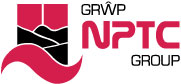 Microteaching Reflective Evaluation Form微格教学反思性评价表Student name: 学生姓名：Observation No:观察编号：Observation No:观察编号：Date of observation: 观察日期You are required to describe how your practice reflects theory and/or models of good practice (400 words).  你需要描述你的实践如何反映良好实践的理论和/或模型(400字)。You are required to describe how your practice reflects theory and/or models of good practice (400 words).  你需要描述你的实践如何反映良好实践的理论和/或模型(400字)。You are required to describe how your practice reflects theory and/or models of good practice (400 words).  你需要描述你的实践如何反映良好实践的理论和/或模型(400字)。You are required to describe how your practice reflects theory and/or models of good practice (400 words).  你需要描述你的实践如何反映良好实践的理论和/或模型(400字)。References参考References参考References参考References参考2.  Progress on targets from previous observation and impact of progress on the teaching and learning experience must be listed below. 根据先前的观察，目标的进展情况以及进展对教学和学习经验的影响必须列在下面。2.  Progress on targets from previous observation and impact of progress on the teaching and learning experience must be listed below. 根据先前的观察，目标的进展情况以及进展对教学和学习经验的影响必须列在下面。2.  Progress on targets from previous observation and impact of progress on the teaching and learning experience must be listed below. 根据先前的观察，目标的进展情况以及进展对教学和学习经验的影响必须列在下面。2.  Progress on targets from previous observation and impact of progress on the teaching and learning experience must be listed below. 根据先前的观察，目标的进展情况以及进展对教学和学习经验的影响必须列在下面。Action point 行动点Action point 行动点Progress to date and impact of progress on the teaching and learning experience迄今为止的进展，以及进展对教学经验的影响Progress to date and impact of progress on the teaching and learning experience迄今为止的进展，以及进展对教学经验的影响3. Targets for further development based on the experience of this lesson  (BULLET points only)基于本课经验的进一步发展目标(仅要点)3. Targets for further development based on the experience of this lesson  (BULLET points only)基于本课经验的进一步发展目标(仅要点)3. Targets for further development based on the experience of this lesson  (BULLET points only)基于本课经验的进一步发展目标(仅要点)3. Targets for further development based on the experience of this lesson  (BULLET points only)基于本课经验的进一步发展目标(仅要点)